INDICAÇÃO Nº 2194/2017Sugere ao Poder Executivo Municipal operação “tapa-buracos” defronte ao nº 15 da Rua Canadá, no bairro Sartori. Excelentíssimo Senhor Prefeito Municipal, Nos termos do Art. 108 do Regimento Interno desta Casa de Leis, dirijo-me a Vossa Excelência para sugerir que, por intermédio do Setor competente, seja executada operação “tapa-buracos” defronte ao nº 15 da Rua Canadá, no bairro Sartori, neste município. Justificativa: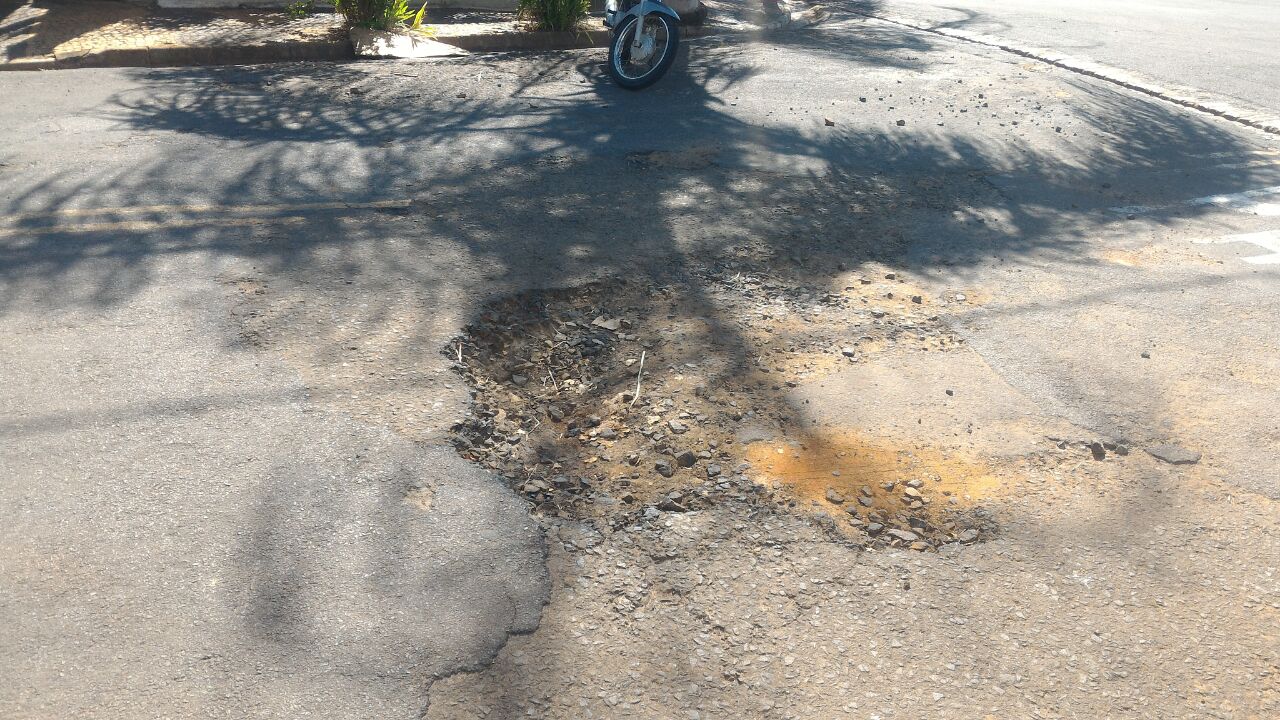 Conforme foto acima, este vereador pôde constatar o estado de degradação da malha asfáltica da referida via pública, fato este que prejudica as condições de tráfego e potencializa a ocorrência de avarias em veículos, além de trazer transtornos aos moradores próximos ao buraco. Pedimos URGÊNCIA no atendimento dessa solicitação.Plenário “Dr. Tancredo Neves”, em 01 de março de 2.017.JESUS VENDEDOR-Vereador / Vice Presidente-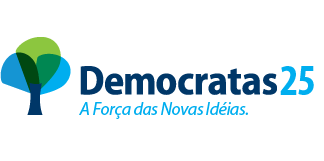 